Number of Members present: 18Call to order and introduction – The president called the meeting to order at 7:00 p.m.Agenda:SGA ReportStaff ReportPrincipal ReportPresident ReportTreasurer ReportCommittee ReportsGeneral DiscussionSGA Report – N/AStaff ReportVerify students’ devices – Chromebook.Howard County Public Library offers electronic card.9th grade has NHD; final submission date is Feb. 7, 2022.Orientation for rising 8th graders from BMMS and MVMS on Jan. 6th, 2022.Principal Report Central Office monitors each school’s absences – staff and student – and then makes decision whether a particular school needs to shift to virtual learning for two weeks.No midterm exams on Jan. 19, 20 and 21; still half-day for students for these three days.School ensures safe learning environment by reminding students to wear masks properly, repeating mask announcements, and monitoring students as well.President Report PTSA monthly meeting now moves to virtual until later notice.Raised $138.88 from Blowfish Poke, 38% over target; they donated an additional $100.MRHS parent organizations (PTSA, Boosters, Music Foundation, CAPO) and MVMS PTA sent letter to Board of Education and HCPSS transportation department to request greater time difference between MRHS’s and MVMS’s start times; both BOE and transportation department replied for consideration.Treasurer Report – N/ADecember Meeting Minutes – Approved with no corrections.Committee Reports Membership – No new members since December 7, 2021.Fundraising Nothing to report on fundraising, but committee chair is planning for mental health speaker to present to students before Spring Break; two possible speakers identified at a cost of $5,000-$6,000 per in-person presentation.Grocery Rewards – Will put reminder in newsletter to sign up for Harris Teeter.Website/Communications – N/AFacebook – PTSA and Boosters are close to combining Facebook groups, so that there is only one place on Facebook for communication between the two organizations and the school community; all the contents from PTSA page will be converted to one Google Doc.  Student Directory – N/AAfterPROM Discussing safety and security issues with Main Event; once we are satisfied with their responses to our concerns, we can proceed with signing the contract and paying deposit. Co-chair participated in county-wide meeting of AfterPROM chairs; we are in better shape compared to most other PTSAs.Suggest additional fundraising to support the event. Senior Scholarships – Application form will be released on Feb. 1, 2022, but committee will notify counselors in January 2022 because counselors need to verity student’s eligibility in terms of GPA requirement.Senior Banners – N/AHorizon Grant Committee chair is working with Project LETS club members and staff advisor; students are very engaged.HCDrugFree – Narcan training will be on 1/27, 2/1, and 2/24 at 3:00 p.m.; preregister with HoCo Health Dept.Hospitality Activities are cancelled due to COVID case increase.Suggest CAPO to have Chinese New Year celebration in March.Idea of appreciation for admin team – gift or food.Cultural Liaisons – N/APTACHC Report LGBTQIA+ support – Cary organization founded by a HoCo parent to support the LGBTQIA+ community and parents/caregivers who have questions (https://www.cary-hoco.org/); every HCPSS school has at least one staff member who serves as a Rainbow Representative to support LGBTQIA+ students (https://www.hcpss.org/supports/lgbtqia-youth/rainbow-reps/).Policy 6010 update – Redistricting defined to state that target utilization was defined as an end result between 90 - 100% utilization.PTAC voted unanimously to send a message to urge the National PTA, Free State PTA, BOE and the Superintendent to ask TikTok and other social media sites to address acts of school violence and ask these companies to change their algorithms accordingly.Boosters Liaison – December 14 had Boosters meeting and need more volunteers for concessions. General DiscussionNew business – N/AAnnouncements – N/AVolunteer Opportunities – Unable to identify chair for Reflections, so we will not be able to run the program this year.Meeting adjourned: 8:05 p.m.MRHS PTSA Meeting MinutesJan. 10, 2022, at 7:00 p.m. via Zoom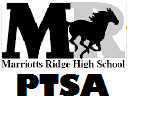 